Коняев Николай Денисович 1920г.р. Звание: сержант                             
в РККА с 22.09.1941 года№ записи: 80663627Орден Отечественной войны II степени 


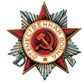 